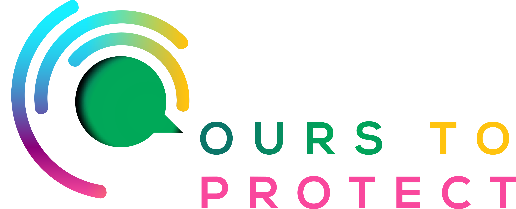 This week on Radio Nova we looked at the versatility of the Bokashi composting bin.What is a Bokashi Bin?These bins are the most effective method of recycling kitchen waste, carried out in an airtight container using Bokashi as a compost activator. It is a bran-based material that has been inoculated with beneficial micro-organisms (a mix of friendly bacteria, yeast and fungi), which helps to speed up the composting process, suppress pathogens, and prevent putrefaction and foul smells.The Benefits of a Bokashi Bin:No Smells because of friendly, safe bacteriaNo fruit flies because the process does not require airSmall & compact for kitchenCooked & uncooked foods, including meat, fish, fruit and vegetables can be usedIt will help rebuild the soil in your garden and decontaminate soil from harmful pathogens and pollutants.Watch your garden bloom with a new life if you bury your fermented food waste directly under the soil or put it in a compost bin.It can be added to your wormery.What can you put into the bins?Food Scraps & LeftoversFruit & VegDairy ProductsMeat & BonesFishPrepared FoodsPizza, Burgers, Snacks, Baked foods, cakesOther organic MaterialSpent flowersCoffee GroundsLinks for more information:www.betterplants.iewww.bokashiorganko.com/bokashi-library/benefits-of-composting-food-waste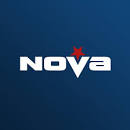 